How to Print a Certificate of Eligibility (COE)Go to va.gov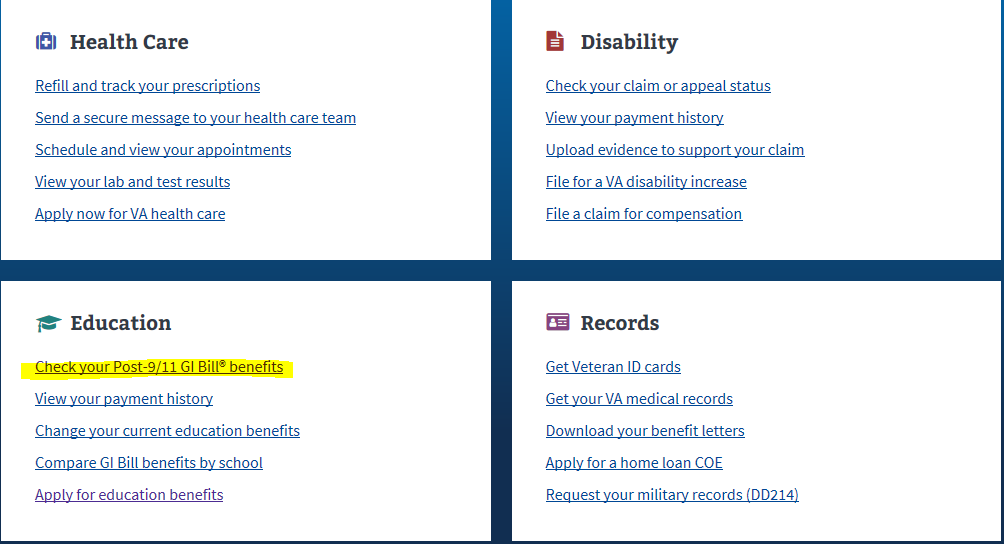 Sign in/Create Account (DS logon/id.me)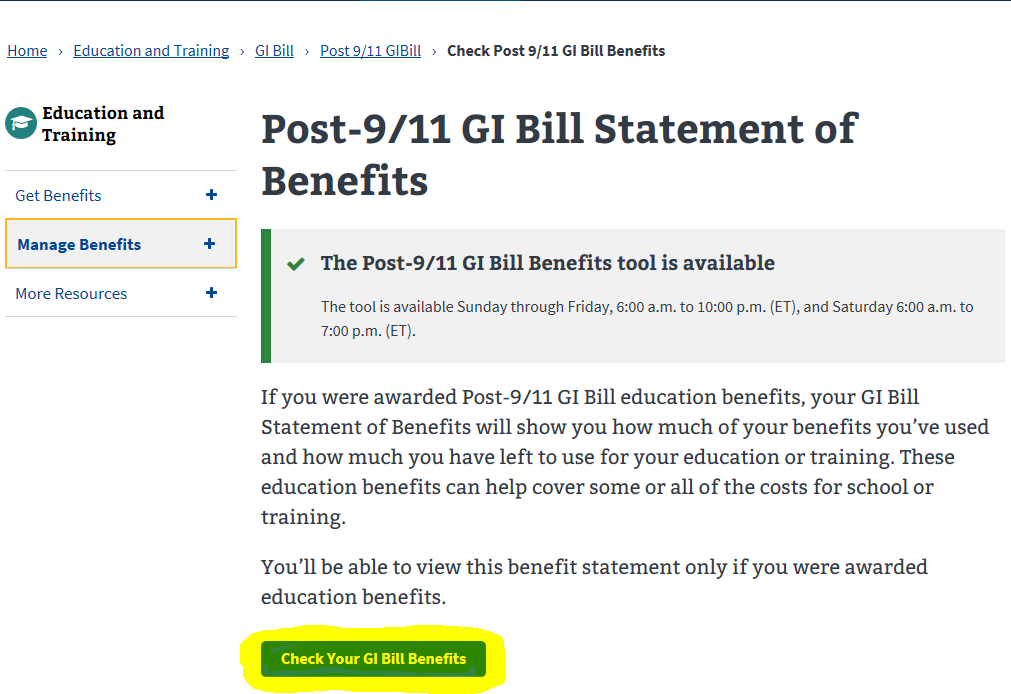 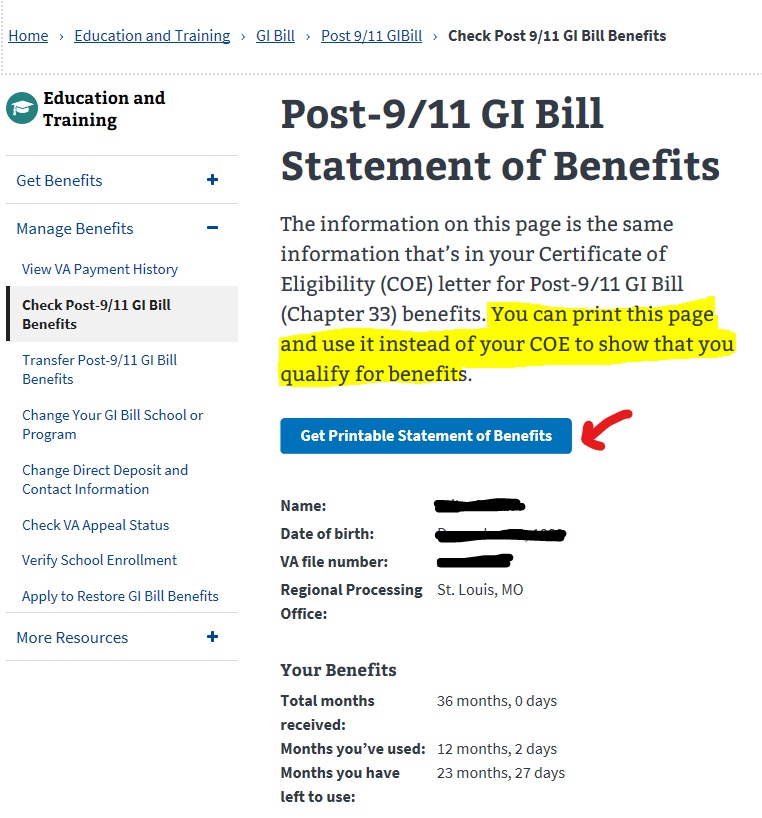 